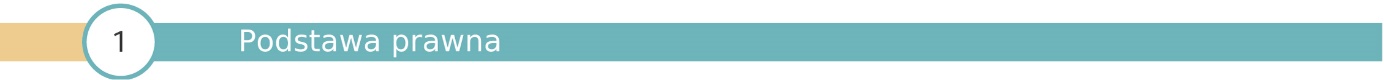 art. 2 ust. 1 ustawy z dnia 6 września 2001 r. o dostępie do informacji publicznej  (t.j. Dz. U. z 2015 r. poz. 2058)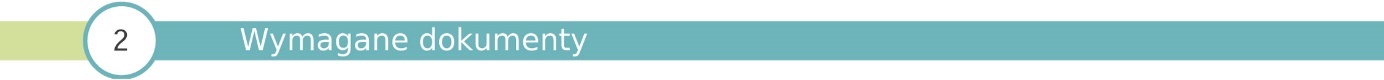 Wniosek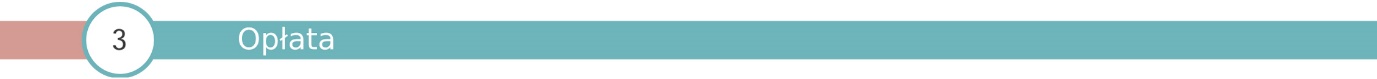 brak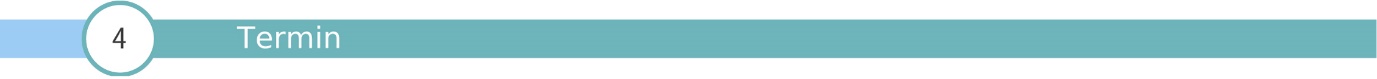 Udostępnianie informacji publicznej na wniosek następuje bez zbędnej zwłoki, nie później jednak niż w terminie 14 dni od dnia złożenia wniosku, z zastrzeżeniem art. 13 ust. 2 ustawy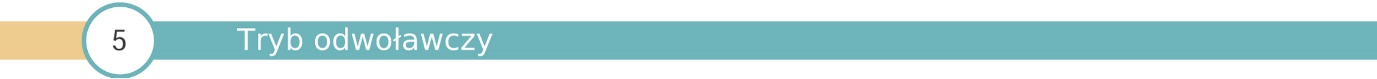 Odwołanie wnosi się do Samorządowego Kolegium Odwoławczego w Bydgoszczy zapośrednictwem Burmistrza Sępólna Krajeńskiego w terminie 14 dni od dnia doręczenia decyzji o odmowie udostępnienia informacji publicznej oraz decyzji o umorzeniu postępowania o udostępnienie informacji w przypadku określonym w art. 14 ust. 2 ustawy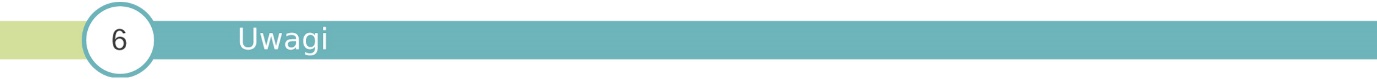 